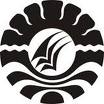 SKRIPSIPENGGUNAAN MEDIA AUDIO VISUAL DALAM MENINGKATKAN KEMAMPUAN BERHITUNG PADA SISWA AUTIS KELAS DASAR III DI SLB NEGERI 1 MAKASSAR SRIWATI
JURUSAN PENDIDIKAN LUAR BIASA FAKULTAS ILMU PENDIDIKAN UNIVERSITAS NEGERI MAKASSAR2017ABSTRAKSRIWATI, 2017. Penggunaan  Media Audio Visual  Dalam  Meningkatkan Kemampuan Berhitung  Pada  Siswa  Autis  Kelas  Dasar  III  di  SLB  Negeri 1 Makassar.  Skripsi.  Dibimbing  oleh  Dr.Usman Bafadal, M.Si dan Dr.Bastiana, M.Si. Jurusan  Pendidikan  Luar Biasa  Fakultas  Ilmu  Pendidikan  Universitas  Negeri  Makassar.Penelitian ini mengkaji tentang kemampuan berhitung siswa autis yang mengalami hambatan dalam berhitung. Rumusan masalah dalam penelitian ini adalah“Bagaimanakah penigkatan berhitung pada siswa autis kelas dasar III di SLB Negeri 1 Makassar sebelum dan sesudah penggunaan media audio visual dan bagaimanakah kemampuan berhitung pada siswa autis kelas dasr III dengan penggunaan media audio visual di SLB Negeri 1 Makassar.Tujuan penelitian ini adalah “Untuk mengetahui peningkatan kemampuan berhitung pada siswa autis kelas dasar III di SLB Negeri 1 Makassar sebelum dan sesudah penggunaan media audio visual dan Untuk mengetahui kemampuan berhitung pada siswa autis kelas dasar III dengan penggunaan media audio visual di SLB Negeri 1 Makassar. Pendekatan penelitian yang digunakan adalah kuantitatif dan jenis penelitian eksperimen dalam bentuk Single Subject Research (SSR). Subyek dalam penelitian ini adalah siswa autis kelas dasar III.Teknik pengumpulan data yang digunakan adalah tes perbuatan dan dokumentasi. Data yang diperoleh dianalisis melalui statistik deskriptif dan ditampilkan dalam bentuk presentase dan grafik. Hasil penelitian disimpulkan bahwa pada fase baseline 1 (A1) atau sebelum treatment penggunaan media audio visual berada pada nilai rata-rata 25 artinya siswa berada pada kategori kurang, dimana siswa belum mampu berhitung, untuk itu peneliti menggunakan media audio visual, sehingga pada intervensi (B) berada pada rata-rata 52,5 artinya siswa berada pada kategori cukup, sedangkan pada baseline-2 (A2) yaitu setelah penggunaan media audio visual berada pada nilai rata-rata 83,75 artinya murid berada pada kategori baik karena siswa mampu berhitung 1 sampai 10. [1][2][3][4][5][6][7][8][9][10] [1]	M. Ali, “PENINGKATAN KEMAMPUAN BERHITUNG MELALUI PERMAINAN POHON HITUNG USIA 4-5 TAHUN DI TK,” J. Pendidik. dan Pembelajaran, vol. 5, no. 7.[2]	M. Rizal, “Proses berpikir siswa sekolah dasar melakukan estimasi dalam pemecahan masalah berhitung ditinjau dari kemampuan matematika dan jenis kelamin,” Surabaya Disertasi PPS Unesa, 2011.[3]	N. Nurwanti, “Peningkatan Keterampilan menyimak wawancara dengan Media Audio Visual melalui Pendekatan Kooperatif Strategi Numbered Head Together Siswa Kelas X2 IPS 2 SMA Negeri 1 Tinambung kecamatan Tinambung kabupaten Polman.” Universitas Negeri Makassar, 2011.[4]	H. Abdul Gani and Z. Zulhaji, “Peningkatan Prestasi Belajar Mahasiswa Menggunakan Media Audio Visual pada Mata Kuliah Teknik Sepeda Motor,” J. Mekom" Media Komun. Pendidik. Kejuruan", vol. 2, no. 1, pp. 88–101, 2015.[5]	S. Haryoko, “Efektivitas pemanfaatan media audio-visual sebagai alternatif optimalisasi model pembelajaran,” J. Edukasi Elektro, vol. 5, no. 1, 2012.[6]	N. Istiqomah, “PENGEMBANGAN MEDIA PEMBELAJARAN AUDIO VISUAL KOMPETENSI DASAR KONSEP DAN PENGELOLAAN KOPERASI DI KELAS X SEKOLAH MENENGAH ATAS,” J. Pendidik. Ekon., vol. 4, no. 3, 2016.[7]	I. Andi Sri, “Perbandingan Keefektifan Pemanfaatan Media Audiovisual dengan Audio dalam Pembelajaran Menyimak Dongeng Siswa Kelas VII SMP Negeri 26 Makassar.” Universitas Negeri Makassar, 2012.[8]	N. NOERFADHILAH, “Pengaruh Penggunaan Media Audiovisual Terhadap Kemampuan Menulis Teks Prosedur Kompleks Siswa Kelas X SMA Negeri 1 Makassar”.” Universitas Negeri Makassar, 2016.[9]	R. Indah, “Keefektifan Media Audiovisual dalam Pembelajaran Menulis Puisi Siswa Kelas VIII SMP Negeri 40 Bulukumba.” Universitas Negeri Makassar, 2014.[10]	B. Nurhaedah and B. Nurhaedah, “Keterampilan Menulis Teks Pidato dengan menggunakan Media Audiovisual Siswa Kelas VIII SMP Negeri 3 Galesong Selatan Kabupaten Takalar.” Universitas Negeri Makassar, 2016.